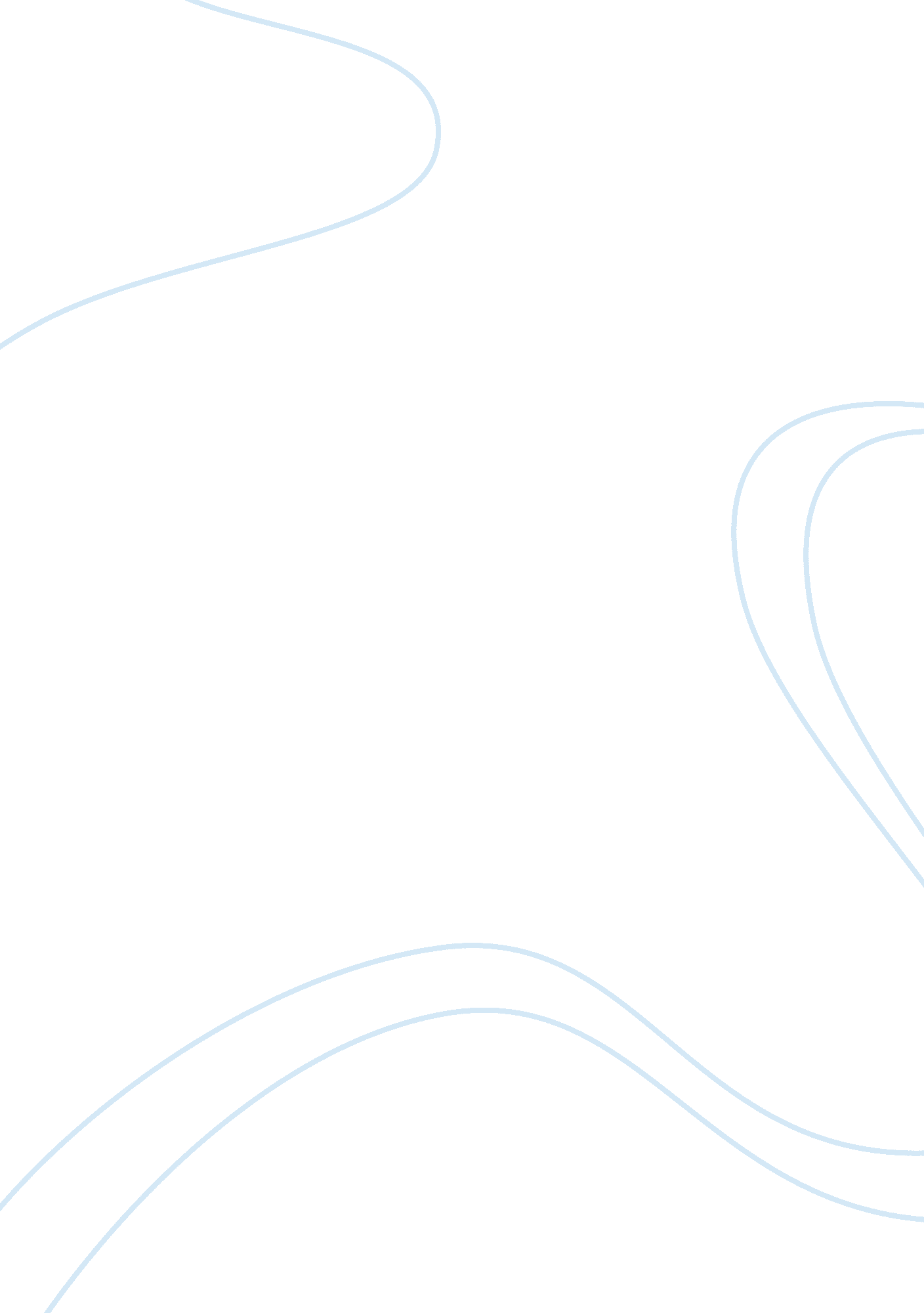 Should people be allowed to keep pitbulls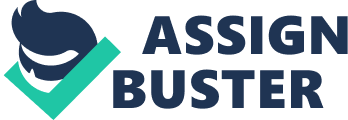 Should people be allowed to keep Pit Bulls? The Pit Bulls have certainly gained immense popularity over the recent years. The Pit Bulls are the kind of breed of dog “ that has been skewed by misrepresentation of evidence and flat out lies” (OpposingViews. com) over thinking the significance that they have. Furthermore, it is known that the Pit Bulls do not carry any instinctive dangerous or harmful traits in them that if they are banned, it will do benefit or progress in the safety of the neighborhood or society. Pit Bulls, as a breed together have a bad reputation among the people. But they are also classified under the category of “ Dogs”; therefore, they would actually adapt the living style as it will be taught by the trainer. 
According to some sources, it is believed that “ currently the breed of choice for dog fighters, pit bulls are forced to fight, they do not choose to fight.” (Aavenge. com) Even Christine Hibbard, CTC, CPDT, reported once that “ No, we do not believe that Pit Bulls are inherently dangerous.” (Companionanimalsolutions. com) 
There are many reasons of as to why people should be allowed to keep Pit Bulls and there should not be any ban enforced in keeping them as it will not benefit the safety of the society. Firstly, as it is known that this particular breed of dog has a bad reputation because of being aggressive and violent. It totally depends on the owner as how he trains and keeps them. It will be very biased to ban them only on the type of dog. Secondly, the Pit Bulls do not require much grooming as “ Their short coat is very low maintenance and they can be bathed in very little time, not that they need to be bathed often.” (Petfinder) “ Pit Bulls are wonderful animals that deserve a chance to have a good life like any other dog.” (Villalobos Rescue Center) There are reports that more people have faced death by the domestic rats than Pit Bulls. 
It is a myth that people say Pit Bulls attack more towards the people than any other breed of dog. However, Pit Bulls do not have the strongest of jaws; it is considered as the weakest among all breeds. What makes Pit Bulls as one of the most popular and demanding type of breed is that they are very loyal to their owners. It is said that the man has made a friend for life when he buys and owns a Pit Bull. There is a same response from the dog as well as they love their owners and they do not discriminate between the mankind. But, one of the best reasons, in my opinion is that Pit Bulls do smile provides a metal boost and confidence to their owners. If the owner of Pit Bull is going through a bad day, a smile of their dog can brighten their day with joy and happiness. That is why, regardless of carrying bad reputation due to many reasons such as mishandling, mistreating, not training them well; the whole breed should not be facing such consequences. Pit Bulls are the most hilarious, fun loving, friendly, and the most popular and demanding in today’s world. 
Works Cited: 
Aavenge. com,. LETs TALK PIT BULLS. N. p., 2014. Web. 13 May. 2014. 
Companionanimalsolutions. com,. Are Pit Bulls Dangerous?. N. p., 2014. Web. 13 May. 2014. 
OpposingViews. com,. Why Pit Bulls Should Not Be Banned. N. p., 2014. Web. 13 May. 2014. 
Petfinder,. 10 Reasons Why Pit Bulls Rule - Petfinder. N. p., 2014. Web. 13 May. 2014. 
Villalobos Rescue Center - www. vrcpitbull. com,. Pit Bull Facts. N. p., 2014. Web. 13 May. 2014. 